Сценарий театрализованной зарисовки, посвященной Дню борьбы со СПИДОМВедущий. Здравствуйте, дорогие друзья! Недавно у нас открылся новый музей. Все желающие могут посетить залы музея, в которых размещаются необычные экспозиции. Одна из них посвящена вредным привычкам, пагубно влияющим на здоровье человека. Особенно интересны для посетителей такие экспонаты, как застывшие фигуры, способные оживать от обычного прикосновения. Вывеска: «Музей восковых фигур», под ней размещены застывшие фигуры: Никотин, Алкоголь, Наркомания, СПИД. На сцену выходят экскурсовод и группа ребят. Экскурсовод. В этом зале собраны исчадья ада, Стоят здесь те, кому не может быть пощады. Экспонаты руками не трогать! Вот Никотин и Алкоголь. Здоровье губят, А большинство людей их очень любит. Вот Наркомания. Дурманит разум. А это СПИД. Болезнь страшна, заразна. 1-й подросток. Ребята, посмотрите! (Читает.) «Минздрав предупреждает…» Как будто бы Минздрав не знает, Что сигареты нынче в моде: Все курят, при любой погоде! 2-й подросток. Если курить ты не привык, Какой же ты тогда мужик! Подросток дотрагивается до сигареты. Экспонат Никотин оживает, поет на мелодию песни «Я Водяной, я Водяной». Никотин. Я – Никотин, я – Никотин. Давай с тобою подымим. Ведь у меня подружки – Все пьянки да пирушки. Фу, какая гадость! Эх, жизнь моя жестянка! А ну ее в болото! Живу я, как поганка, А мне курить, а мне курить, А мне курить охота! Экскурсовод.( Ударяет никотин указкой, и он снова замирает). Никотин – самый ядовитый компонент табака. Он вызывает резкое суждение кровеносных сосудов, спазмы которых могут быть причиной паралича. Астма, туберкулез, рак легких, сердечно — сосудистые заболевания – вот результат курения. 3-й подросток. Да ладно, испугали… Вот интересный экспонат: Любой бутылке будет рад! Улыбка, на лице блаженство – Не экспонат, а совершенство! 1-й подросток. А что? Я пиво очень пить люблю, А в праздник и вина налью! Подросток дотрагивается до экспоната. Алкоголь оживает и поет песню на мотив песни «5 минут» из х/ф «Карнавальная ночь». Алкоголь. Я вам песенку спою про алкоголь, и какую он играет в жизни роль. Он приятель приключений и животных развлечений, и вреда от алкоголя ноль. Алкоголь, алкоголь, если вы еще не в курсе. Алкоголь, алкоголь — Привлекателен и вкусен. Алкоголь, алкоголь — разобраться если строго, Даже слабый алкоголь Может сделать очень много. Алкоголь, алкоголь — разобраться если строго Может сделать очень много. Кто практически не курит и не пьет, Вряд ли в обществе фурор произведет, А прокуренный и синий Ты смешней и агрессивней Обаянье прямо так и прёт. Алкоголь, алкоголь — подпевайте песню нашу. Экскурсовод. Опьянение – главная причина бытового и уличного травматизма. Большинство преступлений совершается в состоянии алкогольного опьянения. Цирроз печени и алкогольный психоз, деградация личности – вы этого хотите? 2-й подросток. Вы нас не убедили! Принять немножко можно: Все в меру, осторожно – И ничего не будет. Живут же как-то люди! 3-й подросток. А этот тащится, смотрите! Здесь что угодно говорите, Но этот точно кайф словил. И я за ним бы повторил! Подросток дотрагивается до экспоната. Наркомания оживает и поет на мелодию песни «Александра». Наркомания. Наркоманчик, наркоманчик! Этот шприц для нас с тобою, Мы живем одной иглою, Ты вглядись в мое лицо. Не пугайся, не пугайся! Поскорее ты ширяйся, Чтобы стала эта доза Твоим сладостным концом! Экскурсовод: Наркомания – опаснейшее заболевание, при котором глубоко поражаются внутренние органы, возникают неврологические и психические расстройства. Употребление наркотиков внутривенно приводит к заражению СПИДом. 1-й подросток: Про СПИД мы в школе проходили, О нем нам много говорили. 2-й подросток: Ну, кто здесь СПИДа устрашился? Он к нам еще не докатился! (Подросток дотрагивается до экспоната. СПИД оживает и поет на мелодию песни «Как много девушек хороших». СПИД. Как много девушек хороших, Не помню даже их имен. Но лишь одно меня тревожит, Унося покой и сон, — я заражен! А СПИД нечаянно нагрянет, Когда его совсем не ждешь. И каждый день и вечер станет На ужас и кошмар похож. И ты умрешь… Экскурсовод. Угроза заражения ВИЧ представляет большую опасность для всех. Современная медицина не располагает ни лекарствами, ни вакциной против ВИЧ. Единственная мера защиты – профилактика! Участники (по очереди). – Как страшно жить в кромешной тьме! Свой путь ты правильно найди. – Чтобы всегда тебе и мне Был свет надежды впереди. – У всех есть выбор: быть или не быть – Земля в цветах или огонь в потемках. – Нельзя нам так бездушно хоронить То, что на свете вверено потомкам! – И мы повторяем на всех языках: «Тревога! Проснитесь, люди! – Спасенье от СПИДа в наших руках – Другого шанса не будет!» 1 ведущий. Давайте жить интересно, ведь сколько удовольствия можно получать от занятий спортом, танцами, от общения друг с другом. Ведь жизнь – это то, что люди больше всего стремятся сохранить и, случается, меньше всего берегут. 2 ведущий. Не хочу я смириться с судьбой И скажу всем девчонкам, Мальчишкам: «Постой! Эти игры со смертью К беде приведут И для жизни, для счастья Ничего не дадут». И совет мой, наверное, Очень простой, Скажем дружное «НЕТ» Этой смерти пустой. Будет счастлив по-своему Каждый из ВАС, Чтоб костер этой жизни Никогда не погас! 3-й ведущий. Мы с вами встретимся через несколько минут. А сейчас небольшая рекламная пауза — антиреклама вредным привычкам. Реклама 1. Ведущий: Кто на лавочке сидел. Кто на улицу глядел. Женя пел, Илья молчал, Песне в такт ногой качал. Дело было вечером, Делать было нечего! Женя: Может, сходим почитаем? Илья: Не-е-е… Женя: Или в секцию сгоняем? Илья: Ну-у-у… Женя (достает бутылку пива): Ну, давай тогда глотнем! (пьют) Илья: А теперь давай курнем! (достает сигареты, закуривают) Илья: Жень, смотри, идут девчата! (входят три девочки) Лена: О, знакомые ребята! Отдыхаете без нас? Да тут пиво первый класс! Юлька, Ксюха, налетаем И культурно отдыхаем! (все оживленно пьют пиво, передавая бутылку друг другу, потом курят и уходят). Автор: Дело было вечером, Делать было нечего… Пролетело года два, Перед нами вновь друзья. ( Входят постаревшие ребята: кто трясется, кто хромает, кто кашляет ) Автор: Просим вас не удивляться— Им всего лишь 18. К ним в компанию хотите? Пейте пиво и курите! Приводите новичков В группу юных старичков! Реклама 2. (Девушка в черном халате и шапочке с черепом, на манер докторской) Бронхит, гастрит, цирроз… Список заболеваний можно продолжать бесконечно. Объединяет их одно — проблемы со здоровьем. Ведущие специалисты Российской подвальной клиники разработали и протестировали на добровольцах новую антипроблемную линию «Суицид»!!! (показывает сигареты, бутылку, шприц). Достаточно пройти курс лечения одним из препаратов линии, и вы забудете обо всех ваших проблемах! Они уйдут… Вместе со здоровьем. Не верите в эффективность? Не верите в существование добровольцев? Тогда смотрите — один из них пришел к вам! (входит скелет). Выходят две девушки. 1-я. А теперь послушайте притчу. Один юный наркоман тайком от матери решил пригласить к себе друзей, которые должны были принести ему очередную дозу. Парень не знал, что до него шприцем, в котором была доза, недавно воспользовался ВИЧ-инфицированный. Молодой человек приготовился ввести иглу в вену, но его мать, почувствовав неладное, вошла в комнату и замерла в ужасе. Она увидела, как её сына уносили Смерть и СПИД. Бедная мать выбежала из дома в одном платье, несмотря на сильный мороз, и стала искать своего сына и двух призраков, которые уносили его. 2-я. На пути матери встретилась седая некрасивая старуха в черном одеянии и сказала ей: «Беда посетила твой дом, и я видела, куда они пошли с твоим сыном, но я не скажу тебе, пока ты не отдашь мне свою молодость и красоту, а я в обмен на это отдам тебе свое уродство и старость». Зачем мне молодость и красота, если со мной не будет моего сына? Я отдаю тебе все это – сказала мать. Призраки унесли сына вон в тот лес, — ответила старуха. 1-я. Прибежав в лес, мать повстречала на пути терновый куст, который сказал ей: «Я скажу тебе, куда ушли с твоим сыном страшная болезнь и смерть, если ты согреешь меня на своей груди. Смотри, я весь замерз и скоро обледенею». Мать крепко прижала его к груди, острые шипы вонзились ей в тело, и на груди выступили крупные капли крови. Куст отогрелся и весь покрылся цветами, несмотря на зиму. Они унесли твоего сына к озеру, – сказал куст. 2-я. Озеро сказало матери: – Я собираю жемчужины, а у тебя такие ясные глаза, выплакай их в меня – и я перенесу тебя на тот берег, куда унесли смерть и ВИЧ твоего сына. О, что я только не отдам, чтобы вернуть моего ребенка, – сказала мать и залилась слезами, и глаза её упали на дно озера и превратились в две красивые жемчужины. Озеро подхватило мать и перенесло на другой берег, где её ждали Смерть и ВИЧ. 1-я. Я превращалась и в старуху, и в терновый куст, и в озеро, – сказала Смерть, – но твоя любовь сильнее нас. Заразиться СПИДом и умереть твоему сыну больше не грозит. Мы возвращаем тебе сына, и твою красоту, молодость, и ясные, красивые глаза. 2-я. Мы хотим, чтобы все помнили, что мы сами творцы свой жизни, но мы не вправе портить жизнь близким людям, которые любят нас. Звучит песня в исполнении ребят «Береги любовь» (Ф.Фендриков и «Фабрика», «Береги любовь»). 1-й куплет. Имеешь право промолчать в ответ Но помни, что назад дороги нет Сверни с короткого пути Во время сойди, с поезда в один конец Ведь рядом те кому, так нужен ты Дари им песни и дари цветы Любым печалям вопреки И убереги, души их от пустоты. Припев: Береги любовь, береги свой мир Помни и пойми, мы рождены, что быть счастливыми людьми Береги свой дом, души и сердца Поверь, что это ближе чем нам кажется. 2-й куплет. Играет лучик солнца на стене Рассвет бывает даже на войне И снова свет рассеет тьму Радуйся ему, этот свет живет во мне Имеешь право промолчать в ответ Но помни, что назад дороги нет Сверни с короткого пути Во время сойди, с поезда в один конец Припев. На сцену выходят все участники программы. 1-й ведущий. Символом солидарности с теми, кого эпидемия СПИДа затронула лично является красная ленточка. Это символ памяти о сотнях и тысячах людей, которых мы потеряли, а также международный символ борьбы со СПИДом. 2-й ведущий. Первым стал носить красную ленточку Илья Лагутенко — солист группы «Мумий Тролль». Сейчас мы раздадим вам красные ленточки. Давайте повесим эти ленты на деревья, на свои сумки, чтобы все знали, что мы Вместе. – против СПИДа. Мы за жизнь! Красная ленточка (Red Ribbon) Звучит песня Земфиры «СПИД», участники мероприятия выходят в зал и раздают красные ленточки зрителям. Все уходят.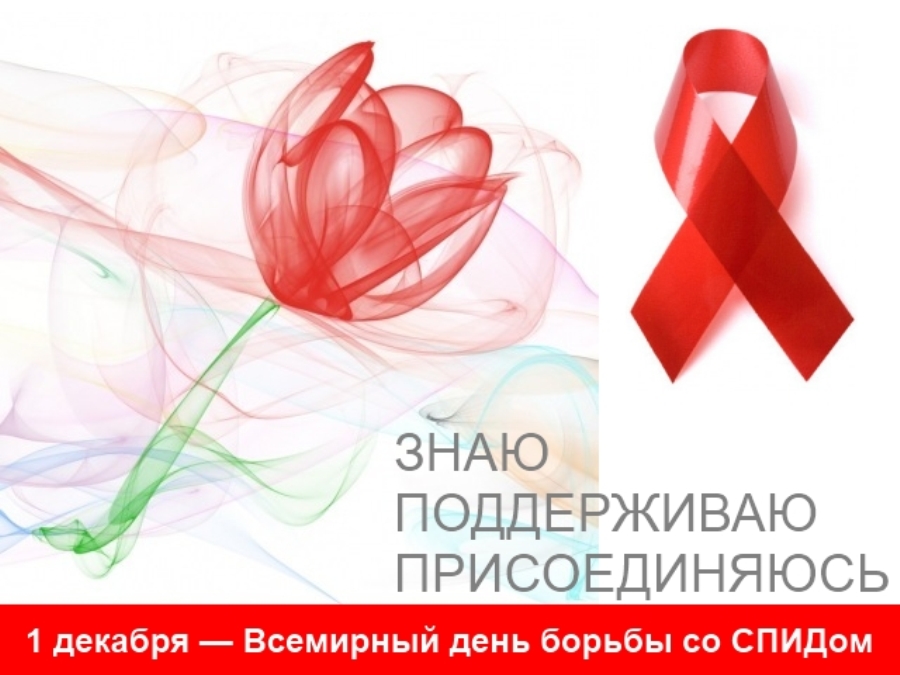 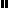 